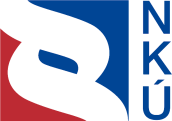 Kontrolní závěr z kontrolní akce14/41Peněžní prostředky vynakládané Ministerstvem obrany 
na zajištění úkolů biologické ochranyKontrolní akce byla zařazena do plánu kontrolní činnosti Nejvyššího kontrolního úřadu (dále jen „NKÚ“) na rok 2014 pod číslem 14/41. Kontrolní akci řídil a kontrolní závěr vypracoval člen NKÚ Ing. Josef Kubíček.Cílem kontroly bylo prověřit hospodárnost a účelnost výdajů státního rozpočtu na zajištění úkolů Ministerstva obrany v oblasti biologické ochrany.Kontrola byla u kontrolovaných osob prováděna od listopadu 2014 do května 2015.Kontrolováno bylo období let 2002 až 2014, v případě věcných souvislostí i období předcházející a období až do ukončení kontroly.Kontrolované osoby:
Ministerstvo obrany (dále jen „MO“); Armádní Servisní, příspěvková organizace, Praha (dále jen „ASPO“).Námitky, které proti kontrolním protokolům podaly MO a ASPO, byly vypořádány vedoucími skupin kontrolujících rozhodnutími o námitkách. Odvolání, které proti rozhodnutí o námitkách podalo MO, bylo vypořádáno usnesením Kolegia NKÚ.Kolegium   NKÚ   na svém XII. jednání, které se konalo dne 31. srpna 2015,schválilo   usnesením č. 8/XII/2015kontrolní   závěr   v tomto znění:I. ÚvodMO je ústředním orgánem státní správy, který mimo jiné zabezpečuje obranu České republiky (dále také „ČR“) a řídí Armádu České republiky (dále jen „AČR“). Biologickou, radiační, chemickou a nukleární ochranu ČR zajišťuje MO prostřednictvím AČR. Budování systému biologické ochrany vychází ze zákona č. 258/2000 Sb., který vymezuje povinnosti MO jako orgánu ochrany veřejného zdraví při výkonu státní správy a státního zdravotního dozoru v ozbrojených silách. Součástí AČR je chemické vojsko, které je tvořeno jednotkami radiační, chemické a biologické ochrany, radiačního a chemického průzkumu a jednotkami dekontaminace.Jedním z důvodů budování systému biologické ochrany v ČR byly teroristické útoky z 11. září 2001 v USA. V současném světě je reálné velmi vysoké riziko nejen bioterorismu, zavlečení či zneužití vysoce nebezpečných biologických prostředků – agens, ale i rychle se šířících vysoce nakažlivých nemocí a je žádoucí existence plně funkčního zařízení deklarovaného jako vrcholný prvek systému biologické ochrany s nejvyšším stupněm biologického zabezpečení BSL-4 (z angl. Biosafety Level). Ochrana před biologickými agens se tak zařadila mezi úkoly s vysokou prioritou. V rámci Pražské iniciativy přijaté na pražském summitu Severoatlantické aliance (dále jen „NATO“) z roku 2002 vybudovala ČR ve Vyškově Joint Chemical Biological Radiological and Nuclear Defence Centre of Excellence (dále jen „JCBRND COE“). Jeho úkolem je zejména vývoj a zdokonalování výcvikových metod, vývoj a tvorba doktrín a standardů, výcvik specialistů a instruktorů a zvyšování znalostí a dovedností příslušníků armád ČR, NATO i odborníků ostatních armád, a to v oblasti chemické, biologické, radiologické a jaderné ochrany. JCBRND COE je součástí Centra ochrany proti zbraním hromadného ničení a na jeho činnosti se podílí ČR jako hostující země spolu s dalšími 11 přispívajícími členskými zeměmi NATO. ČR jako členská země NATO plní mezinárodní závazky, ke kterým se zavázala v rámci pražského summitu NATO. Podle vyjádření velvyslance ČR při NATO Jiřího Šedivého „… neformální expertní názor aliančních odborníků je takový, že úroveň biologické ochrany AČR je v rámci členských států NATO na nadprůměrné úrovni.“ AČR neodděluje biologickou ochranu jako samostatnou oblast, avšak zabývá se jí v rámci celku biologické, radiační, chemické a nukleární ochrany. V této proklamované mezinárodní specializaci zajišťuje zejména:monitorování radiační, chemické a biologické situace při odstraňování následků napadení zbraněmi hromadného ničení, radiačních a chemických havárií, při ochraně v prostorách kontaminovaných radioaktivními, bojovými chemickými a biologickými látkami a nebezpečnými průmyslovými látkami;ochranu osob a materiálů před účinky radioaktivních, bojových chemických a biologických a nebezpečných průmyslových látek;dekontaminaci osob, výzbroje, techniky a materiálů, terénů, cest a objektů.Oblast biologické ochrany v působnosti MO zabezpečují tři základní prvky AČR:odbor biologické ochrany v Těchoníně,centrum ochrany proti zbraním hromadného ničení, jehož součástí je JCBRND COE ve Vyškově,31. pluk radiační, chemické a biologické ochrany v Liberci.Centrum biologické ochrany Těchonín (dále jen „CBO Těchonín“) je vysoce specializované zdravotnické vojenské zařízení, které od roku 1971 fungovalo jako utajované speciální pracoviště s výzkumnými mikrobiologickými laboratořemi pro potřeby bývalé Československé lidové armády a armád států Varšavské smlouvy. V roce 1990 byly práce v hlavní části zařízení zastaveny a proběhla likvidace výzkumných infekčních a testovacích materiálů. Význam tohoto zařízení vzrostl až v souvislosti s teroristickými útoky v USA a pražským summitem NATO. Stěžejní součástí CBO Těchonín je specializovaná infekční nemocnice (dále jen „SIN“). Mezi její úkoly patří zajištění izolace pacientů se zvláště nebezpečnými a exotickými infekcemi až na stupni zabezpečení BSL-4, hospitalizace a léčba nemocných s nebezpečnou nákazou a zamezení následného šíření nákazy v ostatní populaci. Zařízení je také využíváno při karanténních vyšetřeních jednotek AČR po jejich návratu z epidemiologicky rizikových oblastí. Součástí CBO Těchonín jsou dále podpůrné objekty (karanténní kapacity, laboratoře, ubytovací kapacity, sklady, garáže, logistické zabezpečení atd.), které plní další funkce. Statutární (tzv. jedinečné) funkce CBO Těchonín vyplývají ze statutů dřívějšího Ústředního vojenského zdravotního ústavu (dále jen „ÚVZÚ“) i stávajícího Vojenského zdravotního ústavu (dále jen „VZÚ“), který je v současnosti nadřízeným útvarem CBO Těchonín. Mezi tyto funkce patří:řízení specifického obranného systému v boji proti bioterorismu a při ochraně vojsk před biologickými zbraněmi;garance specializace AČR v rámci NATO na ochranu proti zbraním hromadného ničení v oblasti biologické ochrany, současně podpora JCBRND COE v této oblasti;školení a výcvik specialistů vojenské zdravotnické služby pro plnění úkolů biologické ochrany na národní i mezinárodní úrovni;řešení úkolů ve prospěch integrovaného záchranného systému ČR (dále jen „IZS“);uložení vojenské a specializované zdravotnické techniky pro mobilní biologické týmy, mobilní hospitalizační jednotku a mobilní polní mikrobiologickou laboratoř; současně zajištění výcviku pro nasazení těchto prvků do misí;provádění karanténních opatření u jednotek AČR vracejících se z epidemiologicky rizikových oblastí;biologický obranný výzkum AČR;laboratorní diagnostika biologických agens zneužitelných k bioterorismu nebo k přípravě biologické zbraně;izolace a hospitalizace osob s vysoce nebezpečnými nákazami (při vyhlášení krizového stavu a v souladu s právními předpisy vztahujícími se k poskytování zdravotních služeb).Realizace výstavby zařízení CBO Těchonín byla schválena až usnesením vlády č. 724 ze dne 16. července 2003, samotná výstavba však začala již v roce 2001. Pod pojmem výstavba se rozumí rekonstrukce stávajících objektů včetně nákupu vybavení a výstavba nových objektů od roku 2001, která měla probíhat v etapách s plánovaným dokončením v roce 2005. V letech 2001 až 2014 bylo na CBO Těchonín vynaloženo nejméně 2,932 mld. Kč, z toho na výstavbu 1 870 060 190 Kč (viz tabulka č. 1). Zdrojem financování výstavby byly:rozpočet MO – 1 217 217 525 Kč,zakrytá část rozpočtu MO – 532 842 665 Kč,americká finanční pomoc Foreign Military Financing (dále jen „FMF“) – přibližně 120 000 000 Kč.Kontrolou byly zmapovány výdaje státního rozpočtu na budování národního systému biologické ochrany včetně zajištění úkolů biologické ochrany v souvislosti se spojeneckými závazky. U CBO Těchonín byla prověřena výše výdajů na jeho výstavbu a následný provoz, které byly posouzeny ve vztahu k účelnosti vynaložených prostředků. NKÚ prověřil, zda personální zabezpečení a aktivity realizované v CBO Těchonín vedly k plnění jeho základních úkolů vycházejících z výše uvedených statutárních funkcí. Hodnocena byla problematika rozvoje tohoto zařízení s ohledem na usnesení vlády č. 369 ze dne 18. května 2011, o Bílé knize o obraně, a s ohledem na výsledky jednání Bezpečnostní rady státu o dalším využití CBO Těchonín. Hospodárnost byla prověřována zejména u části provozních nákladů a nákladů souvisejících s údržbou, dále také u nákupu vybraného majetku.Kontrolovaný objem finančních prostředků činil 274,5 mil. Kč; systémový kontrolovaný objem byl ve výši 2,108 mld. Kč.Pozn.: Právní předpisy uvedené v tomto kontrolním závěru jsou aplikovány ve znění účinném pro kontrolované období.II. Shrnutí skutečností zjištěných při kontroleMO v kontrolovaném období provedlo velký počet organizačních změn, což nepodporuje efektivní a koncepční fungování resortu MO.Od roku 2004 schválilo MO průměrně čtyři až pět změn organizačního řádu ročně. Ztrácí se tak přehled o rozdělení působností a činností v oblastech svěřených jednotlivým oddělením, odborům a sekcím, dochází k personálním přesunům. Rychlost a četnost přijímaných změn v oblastech svěřených jednotlivým oddělením odborům a sekcím neumožňovaly ministerstvu vyhodnotit dopad změn předchozích.MO kompletně nedokončilo výstavbu CBO Těchonín.Výstavba CBO Těchonín začala v roce 2001 a MO stanovilo jako termín jeho dokončení rok 2005, ten však nebyl dodržen. MO tedy pro dokončení stanovilo minimální variantu investičních akcí za účelem zprovoznění CBO Těchonín a plnění jeho hlavních úkolů. Jednalo se o rekonstrukci vodního hospodářství, rekonstrukci objektů pro vědu a výzkum (poslední známá výše předpokládané investice byla ve výši 120 mil. Kč) a výstavbu temperovaných garáží pro uložení mobilní techniky a zařízení systému biologické ochrany odpovídajícím způsobem (poslední známá výše předpokládané investice byla ve výši 27,5 mil. Kč). Kromě rekonstrukce vodního hospodářství MO rekonstrukci a výstavbu dalších prioritních objektů nerealizovalo a v době ukončení kontroly přinejmenším do roku 2016 MO s investicemi do objektů nepočítalo.CBO Těchonín plnilo určené úkoly v omezené míře.MO stanovilo hlavní úkoly CBO Těchonín formou statutárních funkcí již na počátku jeho budování v roce 2001. CBO Těchonín však nebylo do doby ukončení kontroly NKÚ vybudováno tak, aby mohlo plnit vymezené úkoly, a nedisponovalo tudíž v plném rozsahu původně plánovanými schopnostmi. Vědeckovýzkumná činnost mohla být prováděna pouze v omezeném měřítku, což negativně ovlivnilo rozvoj spolupráce s ostatními subjekty na národní a mezinárodní úrovni. CBO Těchonín nebylo využíváno dle plánovaných záměrů, o čemž svědčí omezený počet kurzů a výcviků na národní úrovni a pouze jeden realizovaný kurz na mezinárodní úrovni. V CBO Těchonín nebyly zajištěny podmínky pro nepřetržitý plný provoz izolace a hospitalizace, k jejichž účelům slouží SIN. CBO Těchonín nebylo schopno provádět diagnostiku vysoce nakažlivých nemocí. Při provádění karanténních opatření u jednotek AČR vracejících se z epidemiologicky rizikových oblastí bylo CBO Těchonín závislé na specialistech dalších složek v rámci AČR i mimo ni. MO bylo obeznámeno s přetrvávajícími nedostatky minimálně od roku 2009 (doba kolaudace SIN), včetně omezení plnohodnotného využití CBO Těchonín pro plnění statutárních funkcí. Po převzetí správy a provozu objektu zjistila ASPO nedostatky, které do doby ukončení kontroly NKÚ nebyly odstraněny. Po převzetí CBO Těchonín v roce 2013 ze strany ASPO specializované zařízení nadále zcela neplnilo některé stanovené funkce, a to ani v pohotovostním režimu.MO zabezpečovalo od září roku 2013 správu a provoz CBO Těchonín na základě smluvního vztahu s nedostatečnými specifikacemi služeb.Pro zajištění provozu CBO Těchonín byla dne 30. srpna 2013 uzavřena smlouva o souběžném používání majetku (dále jen „smlouva o SPM“) mezi MO a ASPO. Faktickému účelu uzavření smlouvy o SPM – zajištění správy a provozu CBO Těchonín – neodpovídal zvolený předmět, a to souběžné používání majetku. Dále ve smlouvě o SPM nebyly specifikovány činnosti smluvních stran včetně jejich frekvencí, čímž nebyla ASPO dostatečně zavázána k zajištění správy a provozu CBO Těchonín. Uvedená smlouva o SPM nenahradila zcela rozsah činností původního provozovatele, nerozlišovala pohotovostní a plný provoz a nespecifikovala ani nutný rozsah činností v případě aktivace CBO Těchonín. Na základě smlouvy o SPM tak nebylo možno specifikovat výši příspěvku pro ASPO.MO nezajistilo personální kapacity pro pohotovostní ani pro plný provoz CBO Těchonín.Potřebný počet zdravotnického personálu a osob zajišťujících logistickou podporu na zajištění základních úkolů CBO Těchonín pro pohotovostní provoz odpovídal počtu systemizovaných míst nadřízeného útvaru (tehdejší ÚVZÚ) z konce roku 2009. V letech 2010 až 2013 docházelo k personálním restrikcím, u CBO Těchonín na 47,7 % z původně potřebného počtu z roku 2009, přičemž rozsah úkolů zůstal nezměněn. Omezené personální kapacity se týkaly pohotovostního i plného provozu. Nedostatečné personální zabezpečení tak bylo jedním z limitujících faktorů pro rozvoj aktivit a plnění úkolů biologické ochrany.MO v rámci specializace sil AČR neplnilo v plném rozsahu deklarované schopnosti v oblasti úkolů biologické ochrany.MO v materiálech pro usnesení vlády č. 640 ze dne 11. června 2007 uvedlo, že pražský závazek ke schopnostem (vybudování SIN) byl splněn, přitom ke kolaudaci SIN došlo až v roce 2009. Vzhledem k nedostatkům zjištěným do doby ukončení kontroly NKÚ (například nedostatečné personální zabezpečení, externě zabezpečovaná diagnostika vysoce nakažlivých nemocí, nedostatky při převzetí správy a provozu CBO Těchonín ASPO) však NKÚ konstatuje, že SIN nebyla plně funkční, a závazek vůči NATO z tohoto důvodu nebyl plněn v deklarovaném rozsahu.MO koncepčně nevyřešilo rozvoj a efektivní využití objektu CBO Těchonín.Pro konzistentní využití CBO Těchonín nemělo MO vytvořenu koncepci. V roce 2011 byla přijata Bílá kniha o obraně (dále jen „Bílá kniha“), v níž byl stanoven požadavek nalézt do poloviny roku 2012 využití pro CBO Těchonín, nebo jeho provoz zastavit. MO do doby ukončení kontroly NKÚ opatření Bílé knihy nesplnilo a o dalším využití CBO Těchonín, případně o zastavení jeho provozu, nerozhodlo.Součástí SIN jsou stacionární laboratoře (BSL-4), které byly minimálně v roce 2011 pro laboratorní diagnostiku technicky, materiálně i personálně připraveny k identifikaci potenciálně zneužitelných biologických agens. Přesto byla diagnostika biologických vzorků vysoce nakažlivých nemocí zajišťována externím zařízením. Využití laboratoří a zabezpečení jejich provozu vycházelo z aktuálních potřeb řešení výzkumných projektů a byly využívány zejména pro vědeckovýzkumnou činnost, která měla být zajišťována v doposud nevybudovaném objektu pro vědu a výzkum. III. Vyhodnocení a doporučeníOd roku 2001 bylo na CBO Těchonín vynaloženo nejméně 2,932 mld. Kč, a to jak z prostředků kapitoly MO, tak ze zahraničních prostředků pomoci FMF. Přesto do doby ukončení kontroly NKÚ nebylo dosaženo původně plánovaných schopností. Na základě zjištěných a v kontrolním závěru popsaných skutečností lze vyhodnotit vysoké riziko nehospodárného vynakládání finančních prostředků, a to zejména vzhledem k tomu, že výstavba CBO Těchonín není doposud dokončena, a zařízení tudíž není schopno zabezpečovat úkoly vyplývající ze statutárních funkcí v plném rozsahu. MO od doby, kdy se rozhodlo vybudovat takto unikátní zařízení v oblasti biologické ochrany, nevypracovalo koncepci, která by řešila zásadní otázky provozu a rozvoje tohoto zařízení v rámci specializace sil AČR v oblastech s vyšší přidanou hodnotou (chemické vojsko) a spolupráce s ostatními složkami IZS.S ohledem na zjištěné skutečnosti NKÚ doporučuje:zajistit účinnou komunikaci a nastavit spolupráci mezi orgány zapojenými do IZS tak, aby CBO Těchonín bylo využíváno účelně i externími subjekty a složkami IZS; dokončit výstavbu CBO Těchonín, zajistit technologie a vybavení a nastavit systém jejich následné obnovy tak, aby AČR udržovala přední postavení v rámci své specializace a plnění spojeneckých závazků; proškolovat dostatečné množství personálu pro zabezpečení pohotovostního a plného provozu CBO Těchonín, aby v případě krizové situace mohlo CBO Těchonín plnit své úkoly bez omezení, a to ve spolupráci s ostatními složkami IZS;pro dlouhodobou udržitelnost a optimální rozvoj CBO Těchonín zapojit toto unikátní zařízení do systému veřejného zdravotnictví a specializovaných vědeckých pracovišť ČR;zajistit úpravu smluvních podmínek ve smlouvě s ASPO za účelem správy a provozu CBO Těchonín tak, aby věcně odpovídala faktickému účelu, popř. provoz řešit jiným způsobem.IV. Informace ke zjištěným skutečnostemSchéma č. 1 – Milníky související s plněním úkolů biologické ochrany ČRK bodu 1 části II.: Organizační změnyV kontrolovaném období byly schváleny celkem tři organizační řády MO, které byly pozměněny 54 doplňky a dodatky. Oblastí, které jsou spjaty s biologickou ochranou, se týkalo celkem 25 doplňků a dodatků. Dochází ke ztrátě „institucionální paměti“ v souvislosti se svěřováním různých oblastí zaměstnancům MO, a tím ke ztrátě orientace ve svěřené oblasti. K bodu 2 části II.: Výstavba CBO TěchonínV roce 2001 vydal ministr obrany opatření v oblasti ochrany proti biologickému napadení a následně byly na první etapu výstavby CBO Těchonín podepsány dvě smlouvy o dílo. Financování bylo zajišťováno ze zakryté části rozpočtu MO a náklady na první etapu činily 532 842 665 Kč.V roce 2002 bylo vydáno nařízení k realizaci druhé a třetí etapy výstavby CBO Těchonín, tyto etapy již vycházely ze zpracované a schválené dokumentace programu ISPROFIN. Základním cílem bylo vybudovat jednotky specializovaných sil a vytvořit podmínky pro jejich předurčení v podmínkách plně specializované AČR. V rámci druhé a třetí etapy výstavby a rekonstrukce CBO Těchonín byly podepsány tři smlouvy o dílo. Náklady na druhou a třetí etapu činily 1 191 170 489 Kč.V roce 2006 byla vybudována hlavní část CBO Těchonín – SIN (akce programu ISPROFIN 270 180 1802) – a byl zahájen následný zkušební provoz s předpokládaným ukončením ve 3. čtvrtletí 2007. V letech 2005 a 2006 bylo v rámci akce programu ISPROFIN 270 180 1832 vybudováno také školicí zařízení včetně hřiště. Nebyl splněn původní termín dostavby celého areálu CBO Těchonín určený na rok 2005. Plnění hlavních úkolů CBO Těchonín bylo omezeno vzhledem k nedokončeným investičním akcím, což MO konstatovalo již v roce 2008. Realizace těchto investičních akcí měla vést k plnění základních cílů a úkolů MO a k plnění mezinárodních závazků Pražské iniciativy a národního závazku vyplývajícího z Pražských závazků ke schopnostem přijatých v rámci summitu NATO v Praze.Tabulka č. 1 – Kapitálové výdaje na výstavbu a vybavení a provozní výdaje CBO Těchonín v letech 2001 až 2014 	(v Kč)Zdroj: zpracováno NKÚ z informací a dokladů MO.K bodu 3 části II.: Neplnění vymezených úkolůMO nenastavilo u CBO Těchonín kritéria pro hodnocení plnění statutárních funkcí a většinu stanovených úkolů plnilo pouze v omezené míře, čímž nedosáhlo plných schopností v plnění svých statutárních funkcí. Ačkoliv bylo CBO Těchonín schopno plnit úkoly izolace a hospitalizace vlastními silami, nemohl být plný provoz zajišťován nepřetržitě. Nařízená izolace proběhla pouze v jednom případě. CBO Těchonín bylo v roce 2014 dle právních předpisů personálně zabezpečeno a registrováno jako zdravotnické zařízení k poskytování standardní akutní lůžkové péče. V plánu aktivace CBO Těchonín byly pro dosažení plných operačních schopností kapacity SIN nastaveny tyto počty: karanténa do 100 osob s nízkým rizikem nákazy, akutní lůžková péče standardního typu do 20 pacientů a nepřetržitá intenzivní péče do 8 pacientů. CBO Těchonín registraci pro poskytování zdravotnických služeb intenzivní akutní lůžkové péče, pro kterou bylo v SIN vymezeno 8 lůžek, do doby ukončení kontroly NKÚ nezískalo. Ačkoliv CBO Těchonín disponuje laboratořemi na stupni biologického zabezpečení BSL-4, nezajišťuje diagnostiku vysoce nakažlivých nemocí vlastními kapacitami, a netvoří tedy funkční celek zdravotnického zařízení na tomto stupni. Karanténní opatření v CBO Těchonín nebyla zajišťována soběstačně vlastními specialisty nezávisle na ostatních subjektech, případně nezávisle na složkách AČR. Diagnostika biologických vzorků u vysoce nakažlivých nemocí byla smluvně zajištěna externím zařízením Robert Koch Institut v Berlíně.Přestože CBO Těchonín slouží jako základna pro mobilní prvky systému biologické ochrany, které vyžadují speciální skladovací podmínky, nebyla doposud realizována výstavba temperovaných garáží. Biologický obranný výzkum probíhal v omezené míře. MO nevyužívalo objekt CBO Těchonín způsobem, který by odpovídal využití schválenému usnesením vlády č. 724 ze dne 6. července 2003, a to v oblasti „provádění školení a výcviku specialistů ČR i aliančních zemí NATO“. Počet školení a výcviků specialistů ČR i na mezinárodní úrovni byl omezený, viz následující tabulka:Tabulka č. 2 – Počet realizovaných akcí (školení, výcvik) v CBO Těchonín v letech 2012 až 2014* Zvýšený počet kurzů v roce 2014 byl mj. způsoben celosvětovou epidemií eboly.Zdroj: zpracováno NKÚ na základě informací z MO.V rámci karanténních opatření u příslušníků AČR po návratu z epidemiologicky rizikových oblastí v zahraničí poskytovalo CBO Těchonín ubytování a stravování, zatímco klinická vyšetření a odběry vzorků biologického materiálu byly prováděny ve spolupráci s pracovníky Ústřední vojenské nemocnice – Vojenské fakultní nemocnice Praha (dále jen „ÚVN Praha“) a Nemocniční základny Hradec Králové. Biologické vzorky a výsledky vyšetření byly zpracovávány v ÚVN Praha a krevní vzorky v Sérové bance AČR.K bodu 4 části II.: Úprava smluvního vztahu Provoz CBO Těchonín byl od 12. července 2006 zajištěn čtyřmi na sebe navazujícími smluvními vztahy akciovou společností, která zabezpečovala správu a provoz nemovité infrastruktury. Z důvodu ukončení platnosti poslední smlouvy ke dni 31. srpna 2013 zahájilo MO dne 25. července 2012 přípravu zadání veřejné zakázky, která však byla během zadávacího řízení zrušena. MO dne 17. dubna 2013 vyhlásilo novou veřejnou zakázku, v srpnu 2013 se ocitlo v časové tísni a hrozilo, že od 1. září 2013 nebude schopno zabezpečit správu a provoz objektů v areálu CBO Těchonín. Z tohoto důvodu ministr obrany rozhodl zabezpečit provoz SIN prostřednictvím ASPO. MO zadávací řízení zrušilo a zabezpečení provozu CBO Těchonín řešilo dne 30. srpna 2013 podpisem smlouvy o SPM s ASPO. MO za tímto účelem poskytovalo ASPO příspěvek na činnost, smlouva o SPM však neobsahovala vyčíslení finančních prostředků u činností pro stanovení rozpočtu.Převzetí technologických souborů a zařízení CBO Těchonín proběhlo na základě protokolu o předání a převzetí. Soupis poruch obsahoval popis trvalých nedostatků (z důvodu ukončení životnosti některých technologií), které by mohly ovlivnit bezpečný provoz. MO svým rozhodnutím v srpnu 2013 neumožnilo dostatečnou přípravu na převzetí provozu CBO Těchonín, přitom je tento provoz odborně náročný a prováděné činnosti specifické až ojedinělé. ASPO proto nepřevzala CBO Těchonín s dostatečným časovým předstihem tak, aby bylo zajištěno řádné předání CBO Těchonín od původního provozovatele. V uzavřené smlouvě o SPM nebyly uvedeny všechny specifikace činností původního provozovatele ani jejich dosavadní smluvní zajištění, které byly důležité pro zajištění kontinuity provozu technologií, a smlouva neobsahovala ani personální zajištění provozu ze strany ASPO, AHNM a dalších složek AČR.Specifikace činností smluvních stran ve smlouvě o SPM byly vymezeny obecně až dodatkem ke smlouvě o SPM uzavřeným dne 10. prosince 2013. Součástí tohoto dodatku o SPM byl harmonogram činností správy CBO Těchonín, který však nespecifikoval všechny činnosti. MO tak smluvně neupravilo činnosti a četnost prováděných prohlídek technologií (které představovaly řádné užívání CBO Těchonín) ze strany ASPO, a tudíž nedostatečně smluvně zavázalo ASPO k zajištění správy a provozu CBO Těchonín. MO ve smlouvě o SPM nerozlišovalo specifikace činností pro pohotovostní a plný provoz v případě aktivace CBO Těchonín včetně SIN. Ačkoliv si MO bylo vědomo potřeby aktualizace stávajícího znění smlouvy o SPM, výše uvedený stav přetrval do doby ukončení kontroly NKÚ.  K bodu 5 části II.: Personální zabezpečení Personální zabezpečení pro pohotovostní provoz Personální zabezpečení CBO Těchonín pro pohotovostní provoz vycházelo z tabulkových počtů pracovních míst z roku 2009. Přestože v letech 2010 až 2013 byly počty personálu snižovány, otázky plnění jak odborných, tak vojenských úkolů zůstaly nezměněny a v plné výši. Cíle stanovené MO pro CBO Těchonín byly plněny podle finančních a personálních možností tohoto specializovaného vojenského zdravotnického zařízení. Některé aktivity tak byly zrušeny, jiné odloženy do rozhodnutí o budoucnosti CBO Těchonín. Stav potřebných specializací CBO Těchonín nebyl vzhledem k četnosti a rozsahu úkolů uspokojivý. Personální zajištění v oblasti vědy a výzkumu bylo značně omezeno a většina projektů byla řešena ve spolupráci s dalšími vojenskými i civilními zařízeními. Pro zabezpečení výcviku a přípravy zejména v cizím jazyce byl personál ÚVZÚ značně poddimenzován. Personální zabezpečení CBO Těchonín tak nebylo pro pohotovostní provoz dostatečné, což bylo limitujícím faktorem pro rozvoj aktivit a plnění úkolů biologické ochrany. Personální zabezpečení pro plný provoz (po aktivaci CBO Těchonín)Personální obsazení pro plný provoz CBO Těchonín bylo zabezpečováno dle aktuální kapacity, avšak pro dlouhodobý provoz při větších počtech hospitalizovaných osob nebylo zabezpečení dostačující. Základní výcvik personálu v rámci zkušebního provozu SIN probíhaly v letech 2007 až 2009. Až při samotném výcviku byl zjištěn nedostatek personálu, který by disponoval kvalifikací v oboru lékařská biochemie a lékařská hematologie. Dále MO prověřovalo připravenost CBO Těchonín k aktivaci vyhlášením cvičných aktivací v letech 2010 až 2014. V roce 2010 byl zjištěn nedostatek zdravotnického a ostatního odborného personálu pro zabezpečení provozu hospitalizační jednotky. V roce 2014 byl jedním z hlavních zjištění opětovně kritický nedostatek odborného personálu – infektolog + ARO, biochemik, patolog.Přestože SIN byla zkolaudována v květnu 2009, až dne 14. listopadu 2014 schválil náčelník Generálního štábu plán aktivace CBO Těchonín, který vymezil požadavky mj. na personální zabezpečení pro plný provoz CBO Těchonín. Celkový počet zdravotnického personálu pro zabezpečení karantény osob, jejich izolace a hospitalizace včetně laboratorního zajištění představuje 115 osob. Další část personálu v počtu 140 osob představuje vlastní velení a štáb účelového uskupení, skupinu zabezpečení, oddělení technické podpory a skupinu vojenské policie. Zabezpečení příslušníků ÚVN Praha a civilních zdravotnických zařízení mělo být realizováno směrnicí pro vyčlenění osob mimo působnost AVZ tvořící přílohu plánu aktivace CBO Těchonín, ve které však vyčlenění personálu z civilního sektoru není žádným způsobem řešeno. V roce 2015 probíhal nácvik aktivace CBO Těchonín, jehož cílem bylo ověřit reálnost zpracovaného plánu aktivace k dosažení plných operačních schopností. Ve vyhodnocení byly mj. uvedeny nedostatky v oblasti personálního zabezpečení. Při pohybu mezi „čistou“ a „infekční“ zónou docházelo k neúměrnému prodlužování doby převozu zdravotnického materiálu a vzorků do laboratoří. Nebyl proškolen dostatečný počet zdravotnických pracovníků pro zacházení se sterilizátorem při dekontaminaci materiálu. Personál záložních týmů neměl dostatečnou znalost pravidel procesů očisty/sterilizace při předávání stravy a dalšího materiálu.K bodům 6 a 7 části II.: Deklarované schopnosti, koncepce rozvoje, řízení a využití CBO TěchonínMezi nejdůležitější mezinárodní závazky patřil závazek vybudovat SIN, která byla zkolaudována v květnu 2009 pro BSL-4. V důsledku nedokončení všech fází investiční výstavby byly některé podsystémy ve stavu, který neumožňuje plnohodnotnou funkčnost tohoto zařízení.V červnu 2011 vydal náčelník Generálního štábu úkol udržet schopnosti AČR v oblasti ochrany proti zbraním hromadného ničení a také využít kapacity CBO Těchonín. Byla započata jednání s potenciálními partnery na národní i mezinárodní úrovni. Proběhla meziresortní jednání se zástupci Ministerstva zahraničních věcí (dále jen „MZV“), Ministerstva zdravotnictví (dále jen „MZd“), Ministerstva školství, mládeže a tělovýchovy, Ministerstva vnitra včetně Generálního ředitelství hasičského záchranného sboru, Státního úřadu pro jadernou bezpečnost (dále jen „SÚJB“) a Akademie věd České republiky (dále jen „AV ČR“), v jejichž rámci byla vyzdvižena jedinečnost CBO Těchonín a zájem o spolupráci, ovšem ochota spolufinancovat chod CBO Těchonín sdílena nebyla.Následně se uskutečnila bilaterální jednání s MZV, MZd a SÚJB. Ve spolupráci s MZV byl stanoven postup pro oslovení relevantních mezinárodních organizací jako např. Organizace spojených národů a Evropská unie. MZd počítalo se začleněním CBO Těchonín do celostátního systému s využitím jeho hospitalizačních a laboratorních kapacit. Mikrobiologický ústav AV ČR projevil zájem o pronájem laboratorních a personálních kapacit CBO Těchonín. Na mezinárodní úrovni mělo CBO Těchonín perspektivu pořádat kurzy a semináře v rámci Evropské rady a Organizace spojených národů. Bilaterální jednání byla vedena (např. s Francií, Velkou Británií, Polskem, Maďarskem nebo Srbskem), a to zejména za účelem výzkumu, vývoje a výcviku. V letech 2012 až 2014 se neuskutečnil ani jeden výcvik či školení na mezinárodní úrovni, pouze v roce 2007 proběhl v rámci spolupráce JCBRND COE Vyškov s CBO Těchonín pilotní kurz s názvem Terrain Epidemiology Course. Vzhledem k nevyjasněné budoucnosti CBO Těchonín nebyly do doby ukončení kontroly NKÚ uzavřeny smluvní vztahy. Další omezení spočívají v nevybudované forenzní a výzkumné laboratoři (především pro projekty obranného výzkumu USA, Velké Británie, Francie).V roce 2013 přijala Bezpečnostní rada státu usnesení č. 14 k dalšímu využití centra biologické ochrany, tento materiál týkající se koncepce rozvoje měl být dále dopracován a předložen na schůzi vlády ČR.Seznam zkratekAČR	Armáda České republikyAHNM	Agentura pro hospodaření s nemovitým majetkemASPO	Armádní Servisní, příspěvková organizaceAV ČR	Akademie věd České republikyAVZ	Agentura vojenského zdravotnictvíBílá kniha	Bílá kniha o obraněBSL	z angl. Biosafety LevelCBO Těchonín	Centrum biologické ochrany TěchonínČR	Česká republikaFMF	z angl. Foreign Military FinancingIZS	integrovaný záchranný systémJCBRND COE	z angl. Joint Chemical Biological Radiological and Nucleare Defence Centre of ExcellenceMO	Ministerstvo obranyMZd	Ministerstvo zdravotnictvíMZV	Ministerstvo zahraničních věcíNATO	Severoatlantická alianceNKÚ	Nejvyšší kontrolní úřadSIN	specializovaná infekční nemocnicesmlouva o SPM	smlouva o souběžném používání majetku uzavřená mezi MO a ASPOSÚJB	Státní úřad pro jadernou bezpečnostÚVN Praha	Ústřední vojenská nemocnice PrahaÚVZÚ	Ústřední vojenský zdravotní ústavVZÚ	Vojenský zdravotní ústavZdroj: zpracováno NKÚ na základě dat z veřejných zdrojů a informací MO.RokKapitálové výdajeProvozní výdajeRokKapitálové výdajeProvozní výdaje200128 954 865,00 - 2002503 887 800,00 - 20031 078 473 380,00 - 20041 078 473 380,00 - 20051 078 473 380,00 - 200595 626 000,00 - 200617 071 109,0064 746 898,762007490 280,00115 886 143,812007120 000 000,00115 886 143,812008120 000 000,00138 368 445,402008120 000 000,00138 368 445,402009120 000 000,00151 444 680,782009751 000,00151 444 680,782010 - 148 934 228,48201124 805 756,00152 222 914,622012 - 128 444 805,252013 - 98 832 159,792014 - 63 436 342,86Celkem1 870 060 190,001 062 316 619,75Celkem2 932 376 809,752 932 376 809,75RokPočet akcíPočet akcíCelkový počet dnůRokAČROstatní subjektyCelkový počet dnů201263272013105452014*17977Příloha č. 1RokPředmět výstavby – CBO TěchonínProvozovatel CBO TěchonínPřehled důležitých událostíRokPředmět výstavby – CBO TěchonínProvozovatel CBO TěchonínPřehled důležitých událostí2001Dodávka a montáž hospitalizační jednotky: zdravotnická technologie, vzduchotechnika, rozvody médií, stavební úpravybez provozu,areál CBO Těchonín byl budován a rekonstruovánúkolový list ministra obrany 642/2001-8764 – započaty dodávky materiálu a stavebních prací v posádce Těchonín,přijato usnesení vlády č. 1039 ze dne 10. října, které vedlo k vytvoření základního systému ochrany občanů České republiky před vysoce rizikovými a rizikovými biologickými agens a toxiny,stanoveny jedinečné funkce/úkoly CBO Těchonín.2002Zpracování projektové dokumentace, realizace stavebních úprav, dodávky a instalace zdravotnické a další technologie, vnitřní vybavení; 
objekty výstavby: administrativní a ubytovací objekt, objekt pro výzkum a hospitalizační jednotka s heliportem – SIN, likvidace infekčních vod, budova pro výzkum – vivárium, distribuce a výroba stravy pacientů a personálu, budova izolace a následné péčebez provozu,areál CBO Těchonín byl budován a rekonstruován21. a 22. listopadu konání summitu NATO v Praze,21. listopadu schváleny Pražské závazky ke schopnostem (Prague Capabilities Commitments) – dokument Prague Summit Declaration,ČR přijala 14 závazků, z toho 6 souvisí přímo s biologickou ochranou,výstavba CBO Těchonín probíhala doposud nestandardním způsobem ze zakryté části rozpočtu MO.2003Dokončení výstavby CBO – zhotovení a vybudování prioritních objektů, oplocení, elektrické přípojky, rozvody kanalizace, dílny, spalovací pec, komunikace a plochy, plynovodní síť, venkovní osvětlení, požární zajištění staveb aj.;
prioritní objekty: administrativní a ubytovací objekt, objekt pro výzkum a hospitalizační jednotka s heliportem – SIN, likvidace infekčních vod, budova mikrobiologie – částečná rekonstrukce, budova pro výzkum – vivárium – částečná rekonstrukce objektu, energocentrum, správní a technickoprovozní budova, budova izolace a následné péčebez provozu,areál CBO Těchonín byl budován a rekonstruovánzapočaty další etapy výstavby CBO Těchonín již v rámci programu reprodukce majetku 207 180 – Specializace sil AČR, které trvaly do roku 2006,v rámci těchto etap výstavby měly být dobudovány prioritní objekty CBO Těchonín, mezi které mj. patřil objekt pro vědu a výzkum, který se řadil mezi prioritní objekty – do doby ukončení kontroly NKÚ nebyl vybudován,přijato usnesení vlády č. 724 ze dne 16. července, kterým vláda vzala na vědomí rozhodnutí MO k vybudování pracoviště CBO Těchonín, a projekt prohlásila za strategicky důležitý, variantní řešení nebyla zpracována,usnesení vlády č. 724 dále vymezilo nákupy majetku pro úkoly biologické ochrany, peněžní prostředky na obnovu majetku MO plně nezajistilo.2004Dokončení výstavby CBO – zhotovení a vybudování prioritních objektů, oplocení, elektrické přípojky, rozvody kanalizace, dílny, spalovací pec, komunikace a plochy, plynovodní síť, venkovní osvětlení, požární zajištění staveb aj.;
prioritní objekty: administrativní a ubytovací objekt, objekt pro výzkum a hospitalizační jednotka s heliportem – SIN, likvidace infekčních vod, budova mikrobiologie – částečná rekonstrukce, budova pro výzkum – vivárium – částečná rekonstrukce objektu, energocentrum, správní a technickoprovozní budova, budova izolace a následné péčebez provozu,areál CBO Těchonín byl budován a rekonstruovánpřijato usnesení vlády č. 1276 ze dne 15. prosince, o dalším postupu při zabezpečování zjišťování, předávání, vyhodnocování a využívání údajů o radiační, chemické a biologické situaci za stavu ohrožení státu nebo válečného stavu,realizace výstavby mikrobiologické laboratoře v ÚVN Praha na úrovni BSL-2+.2005Dokončení výstavby CBO – zhotovení a vybudování prioritních objektů, oplocení, elektrické přípojky, rozvody kanalizace, dílny, spalovací pec, komunikace a plochy, plynovodní síť, venkovní osvětlení, požární zajištění staveb aj.;
prioritní objekty: administrativní a ubytovací objekt, objekt pro výzkum a hospitalizační jednotka s heliportem – SIN, likvidace infekčních vod, budova mikrobiologie – částečná rekonstrukce, budova pro výzkum – vivárium – částečná rekonstrukce objektu, energocentrum, správní a technickoprovozní budova, budova izolace a následné péčebez provozu,areál CBO Těchonín byl budován a rekonstruovánměla být dokončena dostavba celého areálu CBO Těchonín (původní termín), dostavba v termínu dokončena nebyla,zahájena výstavba výcvikového a školicího zařízení, v rámci které bylo vybudováno mj. hřiště, jehož výstavba byla v rozporu s cíli programu reprodukce majetku 207 180.2005výcvikové a školicí zařízení: budova ochrany objektu - vrátnice, školicí a ubytovací centrum, garáže, hřiště – tenisové kurtybez provozu,areál CBO Těchonín byl budován a rekonstruovánměla být dokončena dostavba celého areálu CBO Těchonín (původní termín), dostavba v termínu dokončena nebyla,zahájena výstavba výcvikového a školicího zařízení, v rámci které bylo vybudováno mj. hřiště, jehož výstavba byla v rozporu s cíli programu reprodukce majetku 207 180.2006Komunikace, výstavba komunikací a ploch u vybraných objektů, vzduchotechnika, prvky počítačové sítě, napojení skafandrů aj.bez provozu,areál CBO Těchonín byl budován a rekonstruovánpřijato usnesení vlády č. 471 ze dne 26. dubna ke zprávě o plnění opatření dalšího postupu (zpráva byla přijata usnesením vlády č. 1276 ze dne 15. prosince 2004),v říjnu zahájilo činnost Centrum ochrany proti zbraním hromadného ničení ve Vyškově (COPZHN),21. listopadu proběhl akviziční průzkum v posádce Těchonín a byl posouzen stav objektů a jejich zabezpečení – MO si bylo vědomo, že dofinancováním celého projektu výstavby je možno zabezpečit splnění stanovených úkolů CBO Těchonín, dále z průzkumu vyplynuly nedostatky v CBO Těchonín, přičemž některé přetrvávaly až do doby ukončení kontroly NKÚ,došlo k vybudování hlavní části CBO Těchonín (SIN) a byl zahájen následný zkušební provoz.2006Komunikace, výstavba komunikací a ploch u vybraných objektů, vzduchotechnika, prvky počítačové sítě, napojení skafandrů aj.původní provozovatel
od 12. 7. 2006 
do 29. 2. 2008 přijato usnesení vlády č. 471 ze dne 26. dubna ke zprávě o plnění opatření dalšího postupu (zpráva byla přijata usnesením vlády č. 1276 ze dne 15. prosince 2004),v říjnu zahájilo činnost Centrum ochrany proti zbraním hromadného ničení ve Vyškově (COPZHN),21. listopadu proběhl akviziční průzkum v posádce Těchonín a byl posouzen stav objektů a jejich zabezpečení – MO si bylo vědomo, že dofinancováním celého projektu výstavby je možno zabezpečit splnění stanovených úkolů CBO Těchonín, dále z průzkumu vyplynuly nedostatky v CBO Těchonín, přičemž některé přetrvávaly až do doby ukončení kontroly NKÚ,došlo k vybudování hlavní části CBO Těchonín (SIN) a byl zahájen následný zkušební provoz.2007Projektová dokumentace pro rekonstrukci objektu budovy pro vědu a výzkumpůvodní provozovatel
od 12. 7. 2006 
do 29. 2. 2008 přijato usnesení vlády č. 640 ze dne 11. června ke zprávě o stavu reformy ozbrojených sil České republiky, hodnoceny byly mj. Pražské závazky ke schopnostem, 6 závazků pro biologickou ochranu bylo dle zprávy splněno, i když např. SIN byla zkolaudována až v květnu 2009,přijato usnesení vlády č. 1194 ze dne 22. října o transformaci resortu Ministerstva obrany; dle tohoto dokumentu měla být do roku 2010 mj. provedena analýza další využitelnosti specializovaného pracoviště Těchonín, zejména s ohledem na jeho pořizovací a provozní náklady.2007Zejména v letech 2007 a 2009 docházelo k nákupům zboží (převážně zařízení a přístrojů pro biologickou ochranu) americké pomoci FMF v hodnotě cca 120 mil. Kč ve prospěch CBO Těchonínpůvodní provozovatel
od 12. 7. 2006 
do 29. 2. 2008 přijato usnesení vlády č. 640 ze dne 11. června ke zprávě o stavu reformy ozbrojených sil České republiky, hodnoceny byly mj. Pražské závazky ke schopnostem, 6 závazků pro biologickou ochranu bylo dle zprávy splněno, i když např. SIN byla zkolaudována až v květnu 2009,přijato usnesení vlády č. 1194 ze dne 22. října o transformaci resortu Ministerstva obrany; dle tohoto dokumentu měla být do roku 2010 mj. provedena analýza další využitelnosti specializovaného pracoviště Těchonín, zejména s ohledem na jeho pořizovací a provozní náklady.RokPředmět výstavby – CBO TěchonínProvozovatel CBO TěchonínPřehled důležitých událostí2008Zejména v letech 2007 a 2009 docházelo k nákupům zboží (převážně zařízení a přístroje pro biologickou ochranu) americké pomoci FMF v hodnotě cca 120 mil. Kč ve prospěch CBO Těchonínpůvodní provozovatel
od 12. 7. 2006 
do 29. 2. 2008přijato usnesení vlády č. 165 ze dne 25. února k vyhodnocení stavu realizace Koncepce ochrany obyvatelstva do roku 2006 s výhledem do roku 2015 a o Koncepci ochrany obyvatelstva do roku 2013 s výhledem do roku 2020,stanovena minimální varianta investičních akcí pro existenci CBO Těchonín (vodní hospodářství, objekty pro vědu a výzkum, temperované garáže) – kromě vodního hospodářství k realizaci investičních akcí do doby ukončení kontroly NKÚ nedošlo.2008Zejména v letech 2007 a 2009 docházelo k nákupům zboží (převážně zařízení a přístroje pro biologickou ochranu) americké pomoci FMF v hodnotě cca 120 mil. Kč ve prospěch CBO Těchonínpůvodní provozovatel
od 1. 3. 2008 
do 28. 2. 2009přijato usnesení vlády č. 165 ze dne 25. února k vyhodnocení stavu realizace Koncepce ochrany obyvatelstva do roku 2006 s výhledem do roku 2015 a o Koncepci ochrany obyvatelstva do roku 2013 s výhledem do roku 2020,stanovena minimální varianta investičních akcí pro existenci CBO Těchonín (vodní hospodářství, objekty pro vědu a výzkum, temperované garáže) – kromě vodního hospodářství k realizaci investičních akcí do doby ukončení kontroly NKÚ nedošlo.2009Zejména v letech 2007 a 2009 docházelo k nákupům zboží (převážně zařízení a přístroje pro biologickou ochranu) americké pomoci FMF v hodnotě cca 120 mil. Kč ve prospěch CBO Těchonínpůvodní provozovatel
od 1. 3. 2008 
do 28. 2. 2009v květnu proběhla kolaudace SIN pro BSL-4, nebyla však zajištěna její plnohodnotná funkčnost z důvodu nedokončení všech fází investiční výstavby,počet systemizovaných míst CBO Těchonín v tomto roce odpovídal počtu potřebného zdravotnického a dalšího personálu pro zabezpečení provozu CBO Těchonín, v následujících letech docházelo k redukci tohoto personálu, a to až na 47,7 % v letech 2013 a 2014.2009Zpracování dokumentace k rekonstrukci vodního hospodářství v CBO Těchonínpůvodní provozovatel
od 1. 3. 2009 
do 29. 2. 2012v květnu proběhla kolaudace SIN pro BSL-4, nebyla však zajištěna její plnohodnotná funkčnost z důvodu nedokončení všech fází investiční výstavby,počet systemizovaných míst CBO Těchonín v tomto roce odpovídal počtu potřebného zdravotnického a dalšího personálu pro zabezpečení provozu CBO Těchonín, v následujících letech docházelo k redukci tohoto personálu, a to až na 47,7 % v letech 2013 a 2014.2010původní provozovatel
od 1. 3. 2009 
do 29. 2. 2012mírové počty personálu pro CBO Těchonín byly naplněny, ale k zabezpečení SIN chyběl lékařský a střední zdravotnický personál,stále nebyla provedena rekonstrukce objektů pro vědu a výzkum ani provozně technického zázemí.2011Rekonstrukce vodního hospodářstvípůvodní provozovatel
od 1. 3. 2009 
do 29. 2. 2012přijato usnesení vlády č. 369 ze dne 18. května, o Bílé knize o obraně, které požadovalo do poloviny roku 2012 nalézt využití pro CBO Těchonín, anebo jeho provoz zastavit; stanovené opatření nebylo splněno,započala jednání s potenciálními partnery CBO Těchonín na národní a mezinárodní úrovni,jednání pokračovala do roku 2013, zejména resorty státní správy ČR měly zájem spolupracovat s CBO Těchonín, avšak ochota spolufinancovat CBO Těchonín již sdílena nebyla.2012původní provozovatel
od 1. 3. 2009 
do 29. 2. 2012zpracována technická zpráva CBO Těchonín, ve které byly vyčísleny varianty zakonzervování částí CBO Těchonín s následnou dekonzervací,v říjnu proběhla nařízená izolace vojenského pozorovatele vracejícího se z Demokratické republiky Kongo,25. července zahájila Vojenská ubytovací a stavební správa Pardubice přípravu zadání veřejné zakázky na zabezpečení provozu CBO Těchonín.2012původní provozovatel
od 1. 3. 2012 
do 31. 8. 2013zpracována technická zpráva CBO Těchonín, ve které byly vyčísleny varianty zakonzervování částí CBO Těchonín s následnou dekonzervací,v říjnu proběhla nařízená izolace vojenského pozorovatele vracejícího se z Demokratické republiky Kongo,25. července zahájila Vojenská ubytovací a stavební správa Pardubice přípravu zadání veřejné zakázky na zabezpečení provozu CBO Těchonín.2013původní provozovatel
od 1. 3. 2012 
do 31. 8. 2013usnesení vlády č. 37 ze dne 16. ledna – vláda schválila návrh úsporných opatření v oblasti zjednodušení agend a zrušení duplicit ve státní správě pro rok 2014, jedna varianta bylo mj. zrušení CBO Těchonín a převedení jeho statutárních funkcí na jiné orgány státní správy s úsporou 50 mil. Kč, druhá varianta navrhovala úplné zrušení CBO Těchonín s úsporou 100 mil. Kč,usnesení z jednání Bezpečnostní rady státu ze dne 16. října – bylo projednáno mj. další využití CBO Těchonín, a to varianta příspěvkové organizace a varianta zrušení, varianta zachování stávajícího stavu chyběla,MO nebylo schopno zabezpečit provoz CBO Těchonín od září 2013, a proto po předchozím provozovateli převzala správu ASPO,30. srpna v časové tísni podepsána smlouva o souběžném používání majetku (MO s ASPO), která nedostatečně smluvně zavázala ASPO k zabezpečení správy a provozování CBO Těchonín, nespecifikovala činnosti pro plný a pohotovostní provoz,26. září konstatovány nedostatky, některé existovaly již v období zabezpečování provozu CBO Těchonín předchozím provozovatelem, např.: vzduchotechnika, chlazení, kamerový systém, spalovna, skafandry, dávkování persterilu, chybějící hasicí systém na heliportu, 1,5 roku nefunkční výtah na heliport.2013ASPO
od 1. 9. 2013 
na dobu neurčitouusnesení vlády č. 37 ze dne 16. ledna – vláda schválila návrh úsporných opatření v oblasti zjednodušení agend a zrušení duplicit ve státní správě pro rok 2014, jedna varianta bylo mj. zrušení CBO Těchonín a převedení jeho statutárních funkcí na jiné orgány státní správy s úsporou 50 mil. Kč, druhá varianta navrhovala úplné zrušení CBO Těchonín s úsporou 100 mil. Kč,usnesení z jednání Bezpečnostní rady státu ze dne 16. října – bylo projednáno mj. další využití CBO Těchonín, a to varianta příspěvkové organizace a varianta zrušení, varianta zachování stávajícího stavu chyběla,MO nebylo schopno zabezpečit provoz CBO Těchonín od září 2013, a proto po předchozím provozovateli převzala správu ASPO,30. srpna v časové tísni podepsána smlouva o souběžném používání majetku (MO s ASPO), která nedostatečně smluvně zavázala ASPO k zabezpečení správy a provozování CBO Těchonín, nespecifikovala činnosti pro plný a pohotovostní provoz,26. září konstatovány nedostatky, některé existovaly již v období zabezpečování provozu CBO Těchonín předchozím provozovatelem, např.: vzduchotechnika, chlazení, kamerový systém, spalovna, skafandry, dávkování persterilu, chybějící hasicí systém na heliportu, 1,5 roku nefunkční výtah na heliport.2014ASPO
od 1. 9. 2013 
na dobu neurčitoujednání o aktivaci CBO Těchonín v souvislosti s propuknutím epidemie eboly,29. října bylo vydáno rozhodnutí o rozšíření oprávnění k poskytování zdravotních služeb, a to o formu zdravotní péče (lůžková péče – akutní lůžková péče standardní v oboru infekční lékařství, 20 lůžek) a o obor zdravotní péče (lékařská mikrobiologie); CBO Těchonín oprávnění pro intenzivní péči pro 8 lůžek do doby ukončení kontroly NKÚ nezískalo,24. července proběhlo jednání na MO mj. o vybudování vědeckovýzkumného komplexu, kromě varianty dobudování objektu pro vědu a výzkum byla vytvořena varianta vybudování komplexu v SIN,14. listopadu náčelník Generálního štábu schválil plán aktivace CBO Těchonín. 